नेपाल सरकार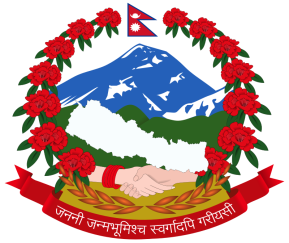 प्रधानमन्त्री तथा मन्त्रीपरिषदको कार्यालय		राजस्व अनुसन्धान विभागराजस्व अनुसन्धान कार्यालयपथलैया, बारालिलाम बिक्रीको शीलबन्दी दरभाउपत्र आब्हानसम्बन्धी १५ (पन्ध्र) दिने सूचना - पाना 3(प्रकाशित मिति २०७९/०७/३०)यस कार्यालयबाट विभिन्न मितिमा कब्जा/जफत भएका तपशील बमोजिमका मालसामानहरु जे जस्तो अवस्थामा छन् सोही अवस्थामै दरभाउपत्रको माध्यमबाट लिलाम बिक्री गर्नुपर्ने भएकोले नियमानुसार दर्ता भएका इच्छुक फर्म तथा कम्पनीबाट निम्न शर्तको अधिनमा रही राजस्व चुहावट (अनुसन्धान तथा नियन्त्रण) (पहिलो संशोधन) ऐन, २०७६ को दफा ३२ तथा सोही नियमावलीको नियम २६ बमोजिम शीलबन्दी लिलाम गर्न यो सूचना प्रकाशित गरिएको छ ।साथै यो सूचना राजश्व अनुसन्धान विभागको www.dri.gov.np वेब साईट मा समेत हेर्न सकिने छ ।दरभाउपत्रसम्वन्धी कागजातहरु खरिद गर्न निवेदन साथनेपाल सरकारको सम्बन्धित निकायमा दर्ता भएको प्रमाणपत्र, मू.अ.कर तथा आयकरमा दर्ता भएको दर्ता प्रमाणपत्र र आ.व. २०७७/०७८ को कर चुक्ता प्रमाणपत्रको छायाँप्रति सहित न्यूनतम मूल्य रु. १ लाखसम्मको लागि रु. ३००/- र रु. १ लाख भन्दामाथी १० लाखसम्मको लागि रु. १,०००/- तथा १० लाख भन्दा माथिका लागि रु २,०००/- फिर्ता नहुने गरी यस कार्यालयको आर्थिक प्रशासन शाखाबाट रकम बुझाएको रसिद संलग्न गरी यो सूचना प्रकाशित भएको मितिले ७ (सात) दिनभित्र यस कार्यालयको लिलाम शाखाबाट कार्यालय समयमा खरिद गर्न सकिने छ । अन्तःशुल्क लाग्ने पदार्थको हकमा अन्तःशुल्क दर्ता प्रमाणपत्रको छायाँ प्रतिपेश गर्नु पर्नेछ । आफूले कबोल गर्ने दरभाउपत्रसम्बन्धी कागजातहरु कम्पनी तथा साझेदारी फर्म भए आधिकारिक प्रतिनिधि र अन्यको हकमा प्रोप्राईटर आफैंले वा निजको अख्तियारी दिएको आधिकारिक व्यक्तिले सहिछाप गरी शीलबन्दी खाम बाहिर “श्रीमान प्रमुख अनुसन्धान अधिकृत, राजस्व अनुसन्धान कार्यालय, पथलैया, बारा” र माथिपट्टी सूचना नं. र आ.व. उल्लेख गरी यो सूचना प्रकाशित भएको मितिले १६ औं दिन मध्यान्न १२:०० बजेभित्र यस कार्यालयमा दर्ता गरी सक्नु पर्नेछ । यसरी दर्ता हुन आएका दरभाउपत्र सोही दिन १७:०० बजेदेखि कार्यालय प्रतिनिधि र उपस्थित हुन आएका दरभाउपत्रदाता आफैं वा आधिकारिक प्रतिनिधिको रोहवरमा राजस्व अनुसन्धान कार्यालय, पथलैयामा खोलिनेछ । दरभाउपत्रदाताको प्रतिनिधि उपस्थित नभएमा पनि दरभाउपत्र खोल्न बाधा पर्ने छैन।प्रत्येक सूचना नम्बरको छुट्टाछुट्टै शीलबन्दी दरभाउपत्र पेश गर्नु पर्नेछ ।आफूले कबोल गरेको रकमको १० प्रतिशतले हुन आउने धरौटी वापतको रकम कोष तथा लेखा नियन्त्रक कार्यालय, कलैया बाराको राष्ट्रिय वाणिज्य बैंक, कलैया शाखामा रहेको धरौटी खाता नं. 1260100102030000 मा कार्यालयको कोड नं.- ३०१०५२१०१ उल्लेख गरी फर्मको नामबाट रकम जम्मा गरेको सक्कल भौचर नै दरभाउपत्र साथ संलग्न गरी पेश गर्नु पर्नेछ । प्रत्येक दरभाउपत्रको लागि छुट्टाछुट्टै भौचर पेश गर्नुपर्नेछ । आफूले कबोल गरेको मूल्य (मु.अ.कर र अन्तःशुल्कवाहेकको रकम) अङ्क र अक्षर दुबैमा अनिवार्य रुपमा स्पष्ट उल्लेख हुनु पर्नेछ । अङ्क र अक्षरमा फरक परेमा अक्षरलाई मान्यता दिइनेछ ।दरभाउपत्र स्वीकृत भएको सूचना पाएको मितिले ७ (सात) दिन भित्र बाँकी रकम दाखिला गरी सामान उठाई लैजानु पर्नेछ ।मालसामानको भौतिक अवस्था हेर्न चाहेमा दिनको 3.00 बजे देखि 4.00 बजे भित्र कार्यालय समयमा सम्पर्क गरी हेर्न सकिनेछ । दरभाउपत्रसम्बन्धी कागजात खरिद गर्नेहरूले मात्र मालसामानहरू हेर्न सक्नेछन् ।दरभाउपत्रसम्बन्धी कागजातहरु खरिद/दाखिला गर्ने दिन सार्वजनिक बिदा पर्न गएमा उक्त कार्यहरु क्रमशः सोको भोलिपल्ट सोही समयमा हुनेछ ।अन्तःशुल्क स्टिकर लगाउनु पर्ने मालबस्तुको हकमा कवोल गर्ने व्यक्ति/ फर्मले आफ्नै खर्चमा सम्बन्धित आन्तरिक राजस्व कार्यालयबाट लाग्ने शुल्क तिरी अन्तःशुल्क स्टिकर खरिद गरी यस कार्यालयको रोहवरमा उक्त स्टिकर टाँस गरेर मात्र सामान उठाई लैजान दिईने छ ।यस कार्यालयको नाममा धरौटी खातामा रकम जम्मा गर्ने तर दरभाउपत्रसाथ धरौटी रसिद पेश नगर्ने, दरभाउपत्र फाराममा विवरण नभरी धरौटी रसिद संलग्न गरी पेश गर्ने, यो सूचना प्रकाशित हुनुभन्दा अघि नै धरौटी दाखिला गर्ने तथा दरभाउपत्र नै पेश नगरी धरौटी माग गर्न आउने फर्महरूको धरौटी रकम फिर्ता गर्न कार्यालय बाध्य हुने छैन । यस सम्बन्धी अन्य कुराहरू प्रचलित ऐन नियमानुसार हुनेछ ।दरभाउपत्र स्वीकृत गर्ने वा नगर्ने अन्तिम अधिकार यस कार्यालयमा सुरक्षित रहने छ ।तपशीलक्रसंसू.द.नं.मालबस्तुको  विवरणन्युनतम मूल्यकैफियत1219-077/78हर्वल टुथपेष्ट 80 पीस, बोडि लोसन 5 पीस, ग्रीन टि साबुन 20 पीस, हर्बल क्रियाटिभ मसला 42 पीस, पेन हिल 14 पीस, स्याम्पु 22 पीस, हर्बल टि 27 पिस, अनुहारमा लगाउने क्रिम 27 पीस, मसाज तेल 8 पिस७९२४।-2519-077/78मोबाइलको एयरफोन 2000 पिस, पूजा कपडा 110 मिटर, कुर्ता सुरुवाल 32 पिस, ४८३५३।-302-078/79फाइवर सिलिक 80 केजी२६५५०।-405-078/79मोबाइल चार्जर 530 पिस, मोबाइल डाटाकेबल 40 पिस, मोबाइल एयरफोन 50 पिस१२७०५।-511-078/79एल. ई. डि. बल्व बनाउने मेटरियल 2200 पिस5८३६८।-622-078/79कुर्ता सुरवाल 15 पिस, कुकर 6 पिस, स्टिलको कचौरा 33 पिस, फराइ पिन 2 पिस, सेन्डो गन्जी 90 पिस, अण्डरवयर कट्टु 40 पिस, बच्चाको फ्रक 10 पिस, ठुलो भेष्ट 5 पिस, टप्स तथा लेगिज सेट 15 पिस, थान कपडा 140 मिटर, पानीपुरी वाला पापड 44 पाकेट, राखि 90 पाकेट३५१७५।-729-078/79लिपस्टिक 120 पिस, मस्कारा 3 पिस, प्रो कन्सियल 24 पिस, लिप ग्लोस 14 पिस, मेकअप ब्रुस 2 पाकेट, मेकअप ब्रुस 3 पाकेट, लिक्विड लिप ग्लस 15 पिस, ग्यास सिलिन्डर 10 पिस, स्प्रे 2 पिस, वाला 109 पिस, आइ स्याडो 1 पिस, पावर पफ 13 पिस, आइ लाइनर 5 पिस, आइ ब्रो 15 पिस, म्याक स्टुडियो 2 पिस, स्नेल 3 पिस, फल्स आइ लेन्स 1 पिस१८१८७।-866-078/79ज्याकेट 6 पिस, विन चिटर 164 पिस, बच्चाको ज्याकेट 41 पिस, अन्यरेशाको साडी 19 पिस, कुर्ता सुरवाल 59 पिस, वन पिस 173 पिस, बच्चाको टिसर्ट 8 पिस, ज्याकेट 4 पिस, बच्चाको फ्रक 2 पिस, सेन्डो गन्जी 310 पिस, गम्छा 30 पिस, भेष्ट ठुलो 225 पिस, लेहँगा 3 पिस, टप्स 16 पिस, कट्टु 13 पिस, ट्राउजर 45 पिस, बच्चाको सानो ब्याग 4 पिस, लेडिज ब्याग 14 पिस, Screen shine cream 1172 पिस, Screen light cream 486 पिस, ठुलो गाडीको हेडलाइट 4 पिस, बाइफर 2 पिस, साइड लाइट 4 पिस, गियर बक्स 1 सेट, जिपसन सेट पाता समेत 8 कार्टुन, सुर्ति 50 केजी, ज्याकेट बनाउने कपडा 95 केजी    ३७०९७६।-999-078/79किताव 2 कार्टुन, स्कुल ब्याग 100 पिस४४98५।-10106-078/79डाटा केबल 44 थान, गाडीको पार्टस 1 कार्टुन१५७४२।-11116-078/79एल.के.जी. र यु.के.जी. का किताबहरु 2 बोरा१०२१४२।-12121-078/79पाइन्टको थान कपडा 406.8 मि., सर्टको थान कपडा 180 मि.२०२६९५।-13127-078/79स्टेज लाइट 6 सेट, पोपलिन थान कपडा 60 मि., कुर्ता सलवार रेडिमेड 3 थान, टप्स सेट 2 थान, नेट साडी 1 थान१७३७०।-14177-078/79लेडिज ब्याग ठुलो 176 पिस, लेडिज ब्याग सानो 30 पिस, साडी 123 पिस, लेहंगा 15 पिस लगायत अन्य२१९३८४।-15185-078/79वान प्लस 9आर 2 थान, पोको सि3 5 थान८६७००।-16२९०-०७८/७९सुटिङ कपडा ३६ थान, सर्टिङ कपडा २४ थान२२७०५६।-17२९८-०७८/७९रेडिमेड कुर्ता सुरुवालको कपडा १०१ थान, कुर्ताको कपडा २४४ थान१०६४५०।-18३२७-०७८/७९राउटर १०० पिस, मिडिया बक्स १० पिस, एयर फिल्टर ठुलो ५ पिस, आयल फिल्टर सानो ३९ पिस१०३०००।-19०४-079/080शुटिङ कपडा ६९० मिटर सेन्थेटिक साडी ३६५ पिस बेड सिट १५५ पिस सलवार कुर्ता १३० पिस सल १२० पिस भेष्ट १५१ पिस पर्दा १०९ पिस साटन ८०० मिटर9,43,606/-20०५-७९/८०अन्यरेशा प्रिन्ट सारी १७० पिस८१,६००/-21०९-७९/८०कुर्ता सुरुवाल ५८ पिस, साडी २९१ पिस, सेण्डो गन्जी ३०० पिस२,८२,६००/-22१०-७९/८०ड्रेस म्याटेरियल कपडा ८८१ मिटर, ड्रेस म्याटेरियल कपडा ५०५ मिटर१,२४,३७५/-23१४-७९/८०कुर्ता सुरुवाल १२५ प्याकेट(३७५ पिस)१,५०,०००/-24१८-७९/८०तयारी कुर्ता १३० पिस, लेडिज सुरुवाल १६ पिस८८,४००/-25२०-७९/८०साडी बनाउने कपडा (पपलिन) ५८ थान१४,५००/-२६२३-07९/८०सल १२७ पिस, लेगिज ५५ पिस, फुलबुटे साडी १२ पिस, सिल्क सल ८ पिस, कुर्ता सुरुवाल २ पिस, टप्स २० पिस, लेडिज पाईन्ट ८ पिस ५४,६४०/-२७२९-07९/८०कुर्ता सुरुवाल ११० पिस, थान कपडा ७२० मिटर, साडी ३ थान,१,४०,४००/-